附件一：施工图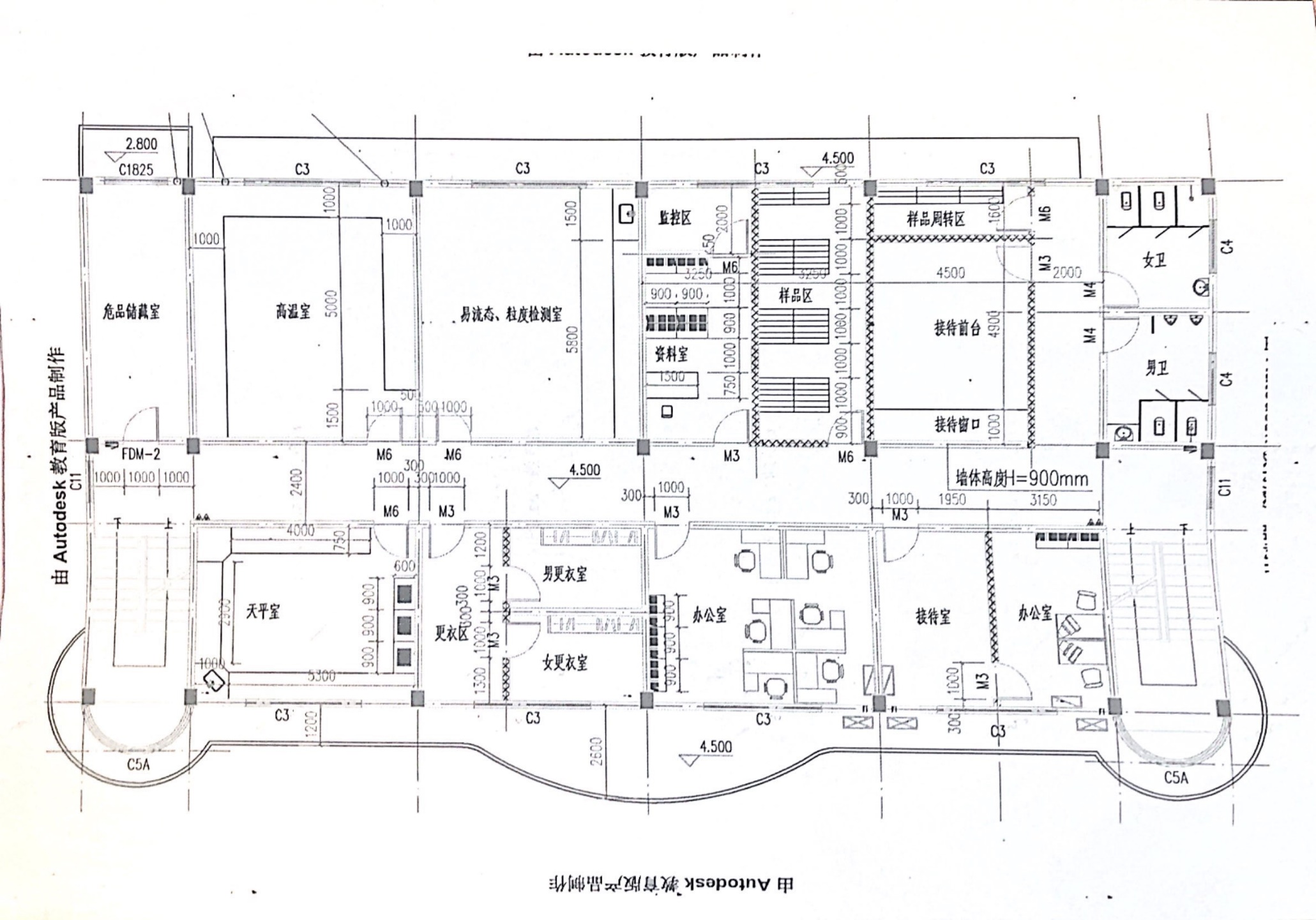 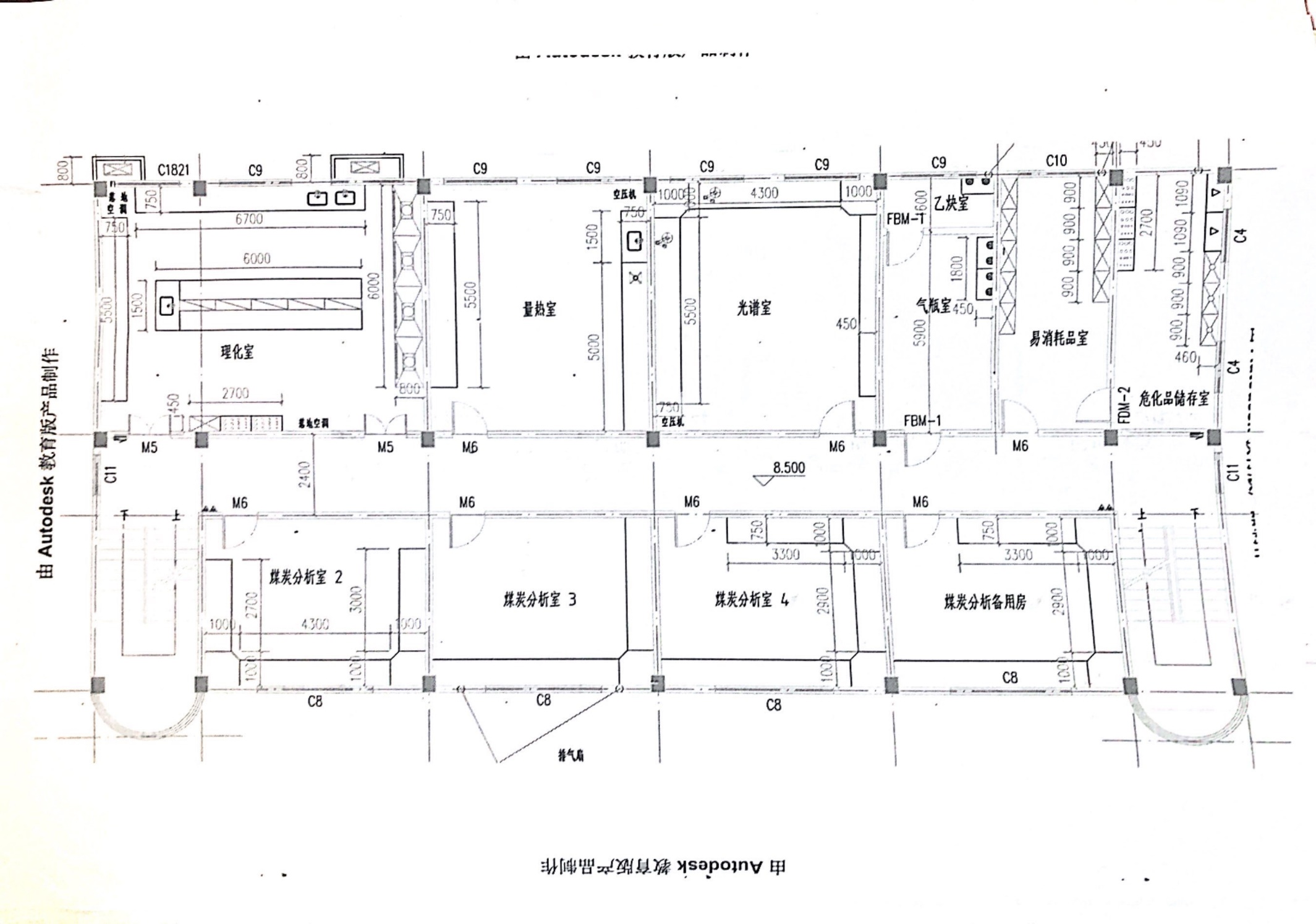 附件二：工程量清单与计价表工程名称：检测中心装饰装修工程一、实验台柜部分气路部分通风系统、废弃处理装置部分危废、污水处理设备备注：1、以上报价含税、含运费、含安装费；交货期：合同签订后     个工作日。2、增值税发票票面税率：       。                       报价单位：                                                          日期：2021年   月     日附件三：电子报价系统供应商注册使用指南1、登录莆田港务集团网站http://www.ptport.cn/   点击：物资采购电子报价系统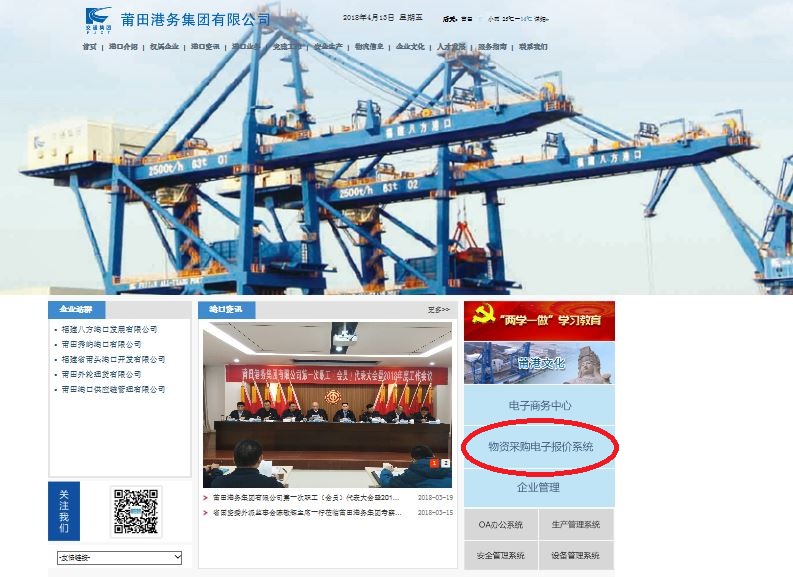 选择注册，进行登记。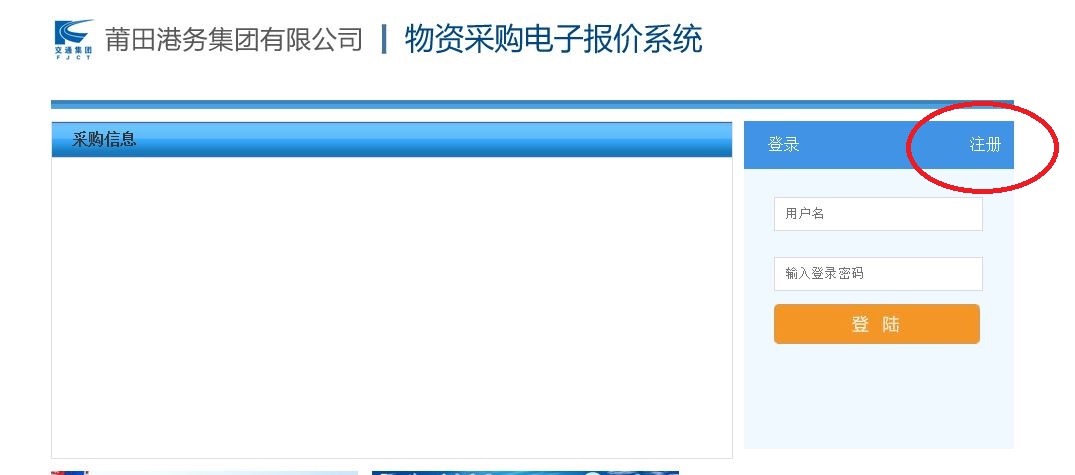 认真阅读供应商服务要求，供应商在报价和提供服务过程必须遵守该要求，否则将承担违约责任。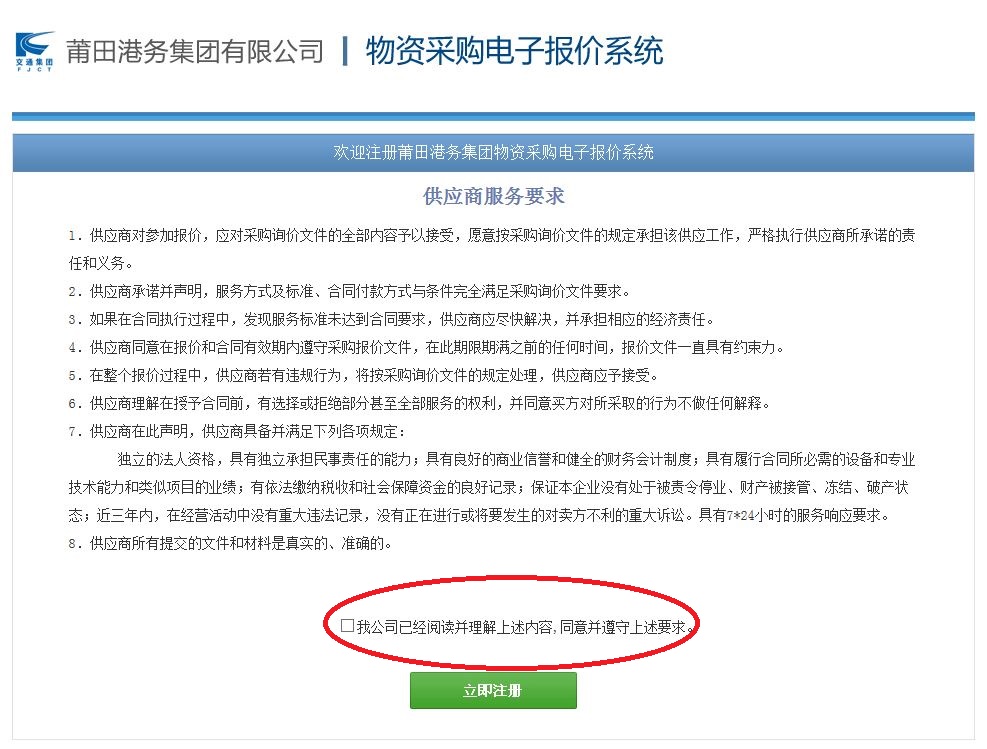 《企业资信调查表》（见附件）内容填写后扫描，连同“营业执照”、“法人资料”文件上传，文件应当清晰真实。请正确填写供应商资料，否则无法通过资格审批。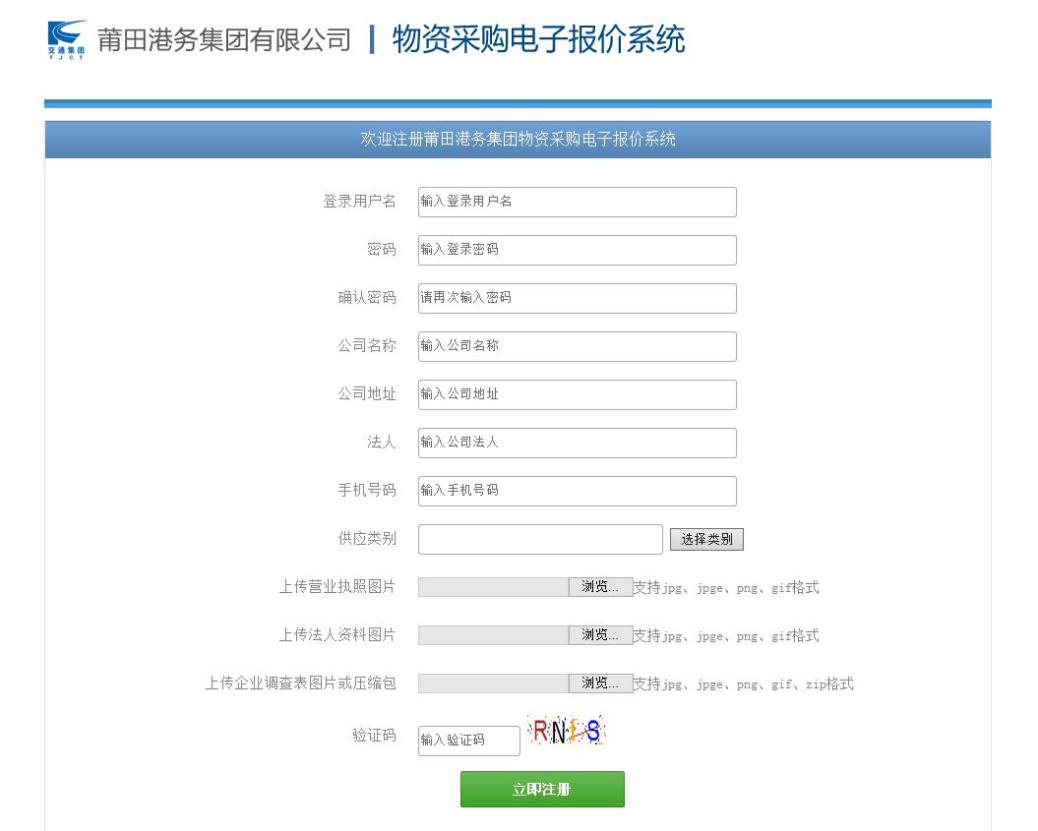 5、供应商应正确选择所供货物类别，在所有可以供应的类别前打勾（设备材料需要点开），类别选择错误，将无法查看采购信息。请认真阅读、仔细操作。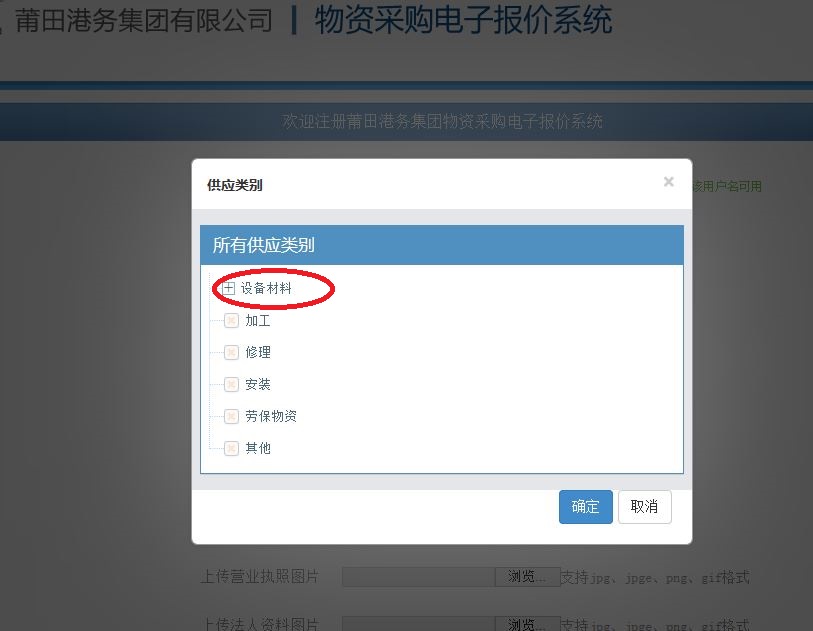 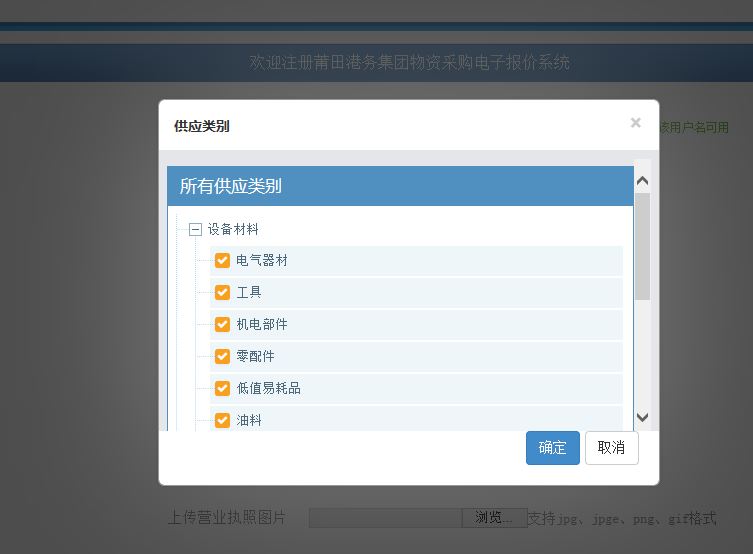 6、完成注册登记后，即可以查看采购信息，进行报价。序号名称规格组数数量单位单价总价备注1中央台6000*1500*8001套12米钢木结构，威盛亚实芯理化板台面2试剂架6000*300*5001套6米钢玻结构3水池1500*650*8001套1.5米钢木结构，威盛亚实芯理化板台面3水盆、水龙头550*450*3101套科恩、PP水盆、三联水龙头4水池1500*750*8003套4.5米钢木结构，威盛亚实芯理化板台面4水盆、水龙头550*450*3103套科恩、PP水盆、三联水龙头5边台9500*750*8002套19米钢木结构，威盛亚实芯理化板台面6边台7500*750*8003套22.5米钢木结构，威盛亚实芯理化板台面7边台6500*750*8007套45.5米钢木结构，威盛亚实芯理化板台面8边台6000*750*8005套30米钢木结构，威盛亚实芯理化板台面9边台5000*750*8007套35米钢木结构，威盛亚实芯理化板台面10边台4000*750*8001套4米钢木结构，威盛亚实芯理化板台面11边台3000*750*8003套9米钢木结构，威盛亚实芯理化板台面12转角台1000*1000*80013套52米钢木结构，威盛亚实芯理化板台面14通风柜1500*800*23504套全钢结构15更衣柜900*500*18008套全钢结构、采用0.8mm厚冷轧板、环氧树脂喷涂15防护工具柜900*500*18002个全钢结构、采用0.8mm厚冷轧板、环氧树脂喷涂16文件柜900*500*180011个全钢结构、采用0.8mm厚冷轧板、环氧树脂喷涂17边台1200*750*8001套1.2米钢木结构，威盛亚实芯理化板台面18货架2000*500*18007个全钢结构，采用1.5mm厚冷轧板、环氧树脂喷涂19货架1200*500*18008个全钢结构，采用1.5mm厚冷轧板、环氧树脂喷涂20药品柜900*450*18006个全钢结构、采用0.8mm厚冷轧板、环氧树脂喷涂21器皿柜900*450*18005个全钢结构、采用1.0mm厚冷轧板、环氧树脂喷涂22天平台900*600*8003个钢木结构，威盛亚实芯理化板台面，内置大理石减震台面23气瓶柜900*450*18004个全钢结构，带自动报警装置24毒品柜900*450*18002个全钢结构25通风药品柜900*450*18003个全钢结构，带通风26低温药品储存柜900*450*18001个全钢结构27立式紧急喷淋2个科恩、不锈钢材质项次品    名规格单位数量单价合计品牌一3F光谱仪器分析室--乙炔3F光谱仪器分析室--乙炔1钢瓶接头专用套2 FILOK2高压软管GPS-36-00根2 3半自动切换系统SS316L PS3411套1 4二级减压阀SS316 1/4"NPT(F)套 1GCE/Amflo5阻火器SS316 1/4"NPT(F)只2GCE6隔膜阀SS316 BV14-TF4只2amflo7NPT转接头SS316 MC14-TF4只11 FILOK8终端转接头SS316只 1FILOK9自动焊接三通(S)SS316 1/4"BA只 1 FILOK10不锈钢管SS316 1/4"TUBE BA米20 HUAWEI11气瓶固定架个2 12气体泄漏报警器一主机一探头1 汉威二3F煤炭分析1室2室--氧气3F煤炭分析1室2室--氧气1钢瓶接头专用套2 FILOK2高压软管GPS-36-00根2 3半自动切换系统SS316L PS3411套1 4二级减压阀SS316 1/4"NPT(F)套 2GCE/Amflo5阻火器SS316 1/4"NPT(F)只2GCE6隔膜阀SS316 BV14-TF4只4amflo7NPT转接头SS316 MC14-TF4只17 FILOK8终端转接头SS316 只 3FILOK9自动焊接三通(S)SS316 1/4"BA只 2 FILOK10不锈钢管SS316 1/4"TUBE BA米50 HUAWEI11气瓶固定架个2 12气体泄漏报警器一主机一探头1 汉威三3F光谱仪器分析室--氩气3F光谱仪器分析室--氩气1钢瓶接头专用套2 FILOK2高压软管GPS-36-00根2 3半自动切换系统SS316L PS3411套1 4二级减压阀（大流量）通径1/2"SS316 1/4"NPT(F)套 1GCE/Amflo定制5单向阀SS316 1/4"LOK只16隔膜阀SS316 BV14-TF4只2amflo7NPT转接头SS316 MC14-TF4只11 FILOK8终端转接头SS316 只 1FILOK9自动焊接三通(S)SS316 1/4"BA只 1 FILOK10不锈钢管SS316 1/4"TUBE BA米20 HUAWEI11气瓶固定架个2 四3F光谱仪器分析室--氮气3F光谱仪器分析室--氮气1钢瓶接头专用套2 FILOK2高压软管GPS-36-00根2 3半自动切换系统SS316L PS3411套1 4二级减压阀SS316 1/4"NPT(F)套 1GCE/Amflo5单向阀SS316 1/4"LOK只16隔膜阀SS316 BV14-TF4只2amflo7NPT转接头SS316 MC14-TF4只11 FILOK8终端转接头SS316 只 1FILOK9自动焊接三通(S)SS316 1/4"BA只 1 FILOK10不锈钢管SS316 1/4"TUBE BA米20 HUAWEI11气瓶固定架个2 五2F高温室--氮气2F高温室--氮气1钢瓶接头专用套2 FILOK2高压软管GPS-36-00根2 3半自动切换系统SS316L PS3411套1 4二级减压阀SS316 1/4"NPT(F)套 3GCE/Amflo5单向阀SS316 1/4"LOK只16隔膜阀SS316 BV14-TF4只2amflo7NPT转接头SS316 MC14-TF4只31 FILOK8终端转接头SS316 只 1FILOK9自动焊接三通(S)SS316 1/4"BA只 1 FILOK10不锈钢管SS316 1/4"TUBE BA米58 HUAWEI11气瓶固定架个2 12减压阀面板块813安装辅材导轨、管卡、五金配件等项1国标五安装费、交通食宿及材料运输项11自动焊接吹扫用氩气高纯氩瓶32安装调试、保压测试费项1序号名称   规格（mm）单位数量 单价     (RMB)  总价            (RMB) 备注通风系统通风系统通风系统通风系统通风系统通风系统通风系统通风系统排风报价排风报价排风报价排风报价排风报价排风报价排风报价排风报价矩形风管400X600米22优质PP6MM1矩形风管400X500米16优质PP6MM2矩形风管300X400米27优质PP6MM3圆形风管Φ315米28优质PP4.5MM4圆形风管Φ250米35优质PP4.5MM5圆形风管Φ160米19优质PP4MM6圆形风管Φ110米25优质PP3.2MM790°弯头400X600向上个8优质PP8MM845°弯头400X600向上个4优质PP8MM990°弯头Φ315个2优质PP4.5MM1090°弯头Φ250个5优质PP4.5MM1190°弯头Φ110个1优质PP3.2MM12三通400X600*Φ315*400X600个4优质PP8MM13三通400X500*300X400*400X500个4优质PP8MM14三通400X500*Φ315*400X500个4优质PP8MM15三通400X500*Φ110*400X500个4优质PP8MM16三通300X400*Φ315*300X400个4优质PP8MM17三通300X400*Φ250*300X400个4优质PP8MM18三通Φ315Φ250Φ315个10优质PP4.2MM19三通Φ250Φ160Φ250个3优质PP4.2MM20三通Φ160Φ110Φ160个2优质PP4.2MM21大小头300X400变400X600个5优质PP6MM22大小头400X500变400X600个5优质PP6MM23方变圆400X500变Φ160个3优质PP6MM24方变圆300X400变Φ315个4优质PP6MM25大小头Φ315变Φ250个8优质PP6MM26大小头Φ160变Φ110个2优质PP4MM27电动风阀Φ315个6一次成型28电动风阀Φ250个6一次成型29电动风阀Φ160个2一次成型30电动风阀Φ110个2一次成型31手动风阀Φ250个11一次成型32手动风阀Φ160个1一次成型33防火阀400X600个1不锈钢34消声器400X600*500X700XL1500个1优质PP8MM35活性炭塔2550X1500X1800台1优质PP12MM36玻璃钢风机F4-72-7C/11KW台1玻璃钢风机37变频PLC控制箱台达变频器三菱PLC套1台达变频器三菱PLC38电缆线3X6M²+1米25国标39信号线2X1M²圈2国标40软接Φ700变400X600个1pvc软接41出风口加长雨帽优质PP8MM个1长度2000MM42安装附件套1 A3钢制作不含税线管43不锈钢抽气罩600*600套4 鑫诺，1.2mm厚的304不锈钢材质44不锈钢抽气罩400*400套3 鑫诺，1.2mm厚的304不锈钢材质45支架套7 46软接管米15 47风阀套7 48万向抽气罩套1 序号设备名称规格型号单位数量单价合计生产商实验室污水处理设备（设备尺寸1280mm*800mm*1300mm)实验室污水处理设备（设备尺寸1280mm*800mm*1300mm)实验室污水处理设备（设备尺寸1280mm*800mm*1300mm)实验室污水处理设备（设备尺寸1280mm*800mm*1300mm)实验室污水处理设备（设备尺寸1280mm*800mm*1300mm)实验室污水处理设备（设备尺寸1280mm*800mm*1300mm)实验室污水处理设备（设备尺寸1280mm*800mm*1300mm)实验室污水处理设备（设备尺寸1280mm*800mm*1300mm)1收集池材质PE,容积200L,尺寸Ø580*950mm1套兆瑞环保2收集池液位计耐腐蚀液位传感器3个兆瑞环保3耐腐蚀转药泵U=220V,Q=225W1台兆瑞环保41#PH监测仪监测范围0——14 2个兆瑞环保51#酸液投加计量泵6L/H1台兆瑞环保61#碱液投加计量泵6L/H2台兆瑞环保7酸液料筒材质PE,V=30L1个兆瑞环保8碱液料筒材质PE,V=30L1个兆瑞环保9调碱反应池非标组合件，材质UPVC,1台兆瑞环保10酸碱中和池非标组合件，材质UPVC,1台兆瑞环保11絮凝反应室非标组合件，材质UPVC,1台兆瑞环保12高效沉淀池非标组合件，材质UPVC,1个兆瑞环保13PAC投加计量泵6L/H1台兆瑞环保14PAM投加计量泵6L/H1台兆瑞环保15PAC料筒材质PE,V=30L1个兆瑞环保16PAM料筒材质PE,V=30L1个兆瑞环保17石英砂活性炭过滤器含石英砂活性炭填料1台兆瑞环保18配电柜碳钢喷塑，手动自动控制，正泰电器件1台兆瑞环保总计：大写人民币                 元整  ¥：            元